1. К  КАКИМ ТИПАМ ОРДЕРНОЙ СИСТЕМЫ ПРИНАДЛЕЖАТ КОЛОННЫ. УСТАНОВИТЕ СООТВЕТСВИЕ:А) коринфский - №Б) ионический - № В) дорический - №2. ВИД ГРЕЧЕСКОГО ХРАМА, ОКРУЖЁННЫЙ ПО ПЕРИМЕТРУ КОЛОННАМИ:А) ПериптерБ) ФронтонВ) ПортикГ) Пинакотека3. ВРЕМЯ РАСЦВЕТА ДРЕВНЕГРЕЧЕСКИХ ПОЛИСОВ:А) V век до н.э.Б) VI век до н.э.В) VII век до н.э.Г) X век до н.э.4.  ВЫСШЕЕ ДОСТИЖЕНИЕ ДРЕВНЕГРЕЧЕСКОЙ КУЛЬТУРЫ КЛАССИЧЕСКОГО ПЕРИОДА:А) КолизейБ) АкропольВ) СимферопольГ) Пантеон5. КАКИЕ АРХИТЕКТУРНЫЕ СООРУЖЕНИЯ НАХОДЯТСЯ В АФИНСКОМ АКРОПОЛЕ?А) ЭрехтейонБ) ПарфенонВ)  ПантеонГ) Храм Зевса6. ПОМЕЩЕНИЕ, В КОТОРОМ ХРАНИЛИСЬ КАРТИНЫ, МЕМОРИАЛЬНЫЕ МРАМОРНЫЕ ПЛИТЫ И ПОСВЯЩЕНИЯ БОГАМ:А) БиблиотекаБ) КартотекаВ) ФильмотекаГ) Пинакотека7. СКУЛЬПТУРЫ ДЕВУШЕК, ТОРЖЕСТВЕННО ПОДДЕРЖИВАЮЩИЕ КАРНИЗЫ:А) КариатидыБ) КолоннаВ) ПилястраГ) Канефоа8. ОПРЕДЕЛИТЕ, КАКИЕ АРХИТЕКТУРНЫЕ СООРУЖЕНИЯ,  ИЗОБРАЖЁННЫЕ НА ФОТОГРАФИЯХ, ПРИНАДЛЕЖАТ КУЛЬТУРЕ ДРЕВНЕЙ ЭЛЛАДЫ, НАЗОВИТЕ ИХ:ОТВЕТЫ:1. А-3, Б-2, В-12. А3. А4. Б5. А, Б6. Г7. А8. 1 – Парфенон, 2 – Храм Афины Ники Аптерос№ 1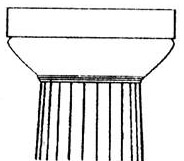 № 2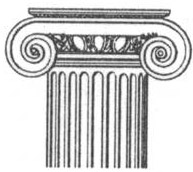 № 3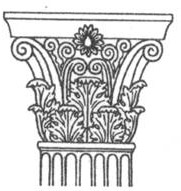 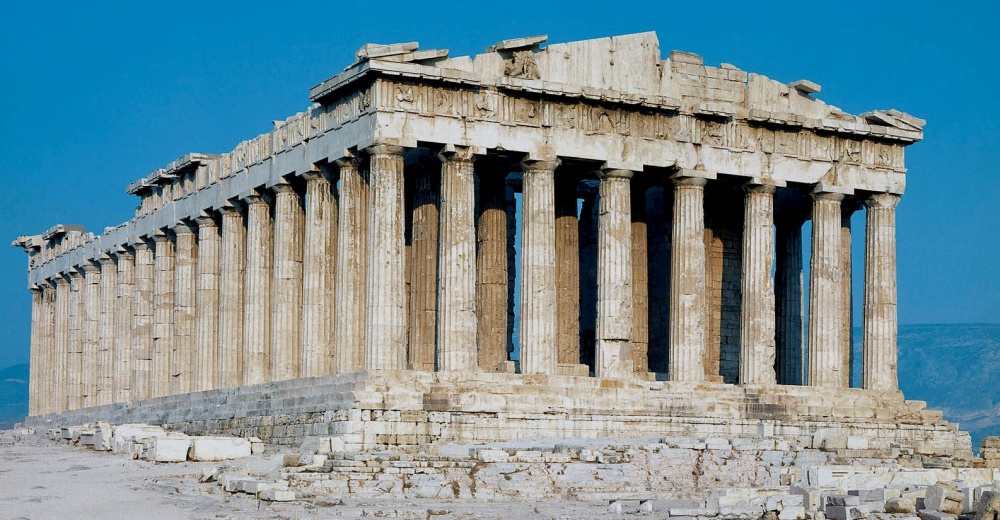 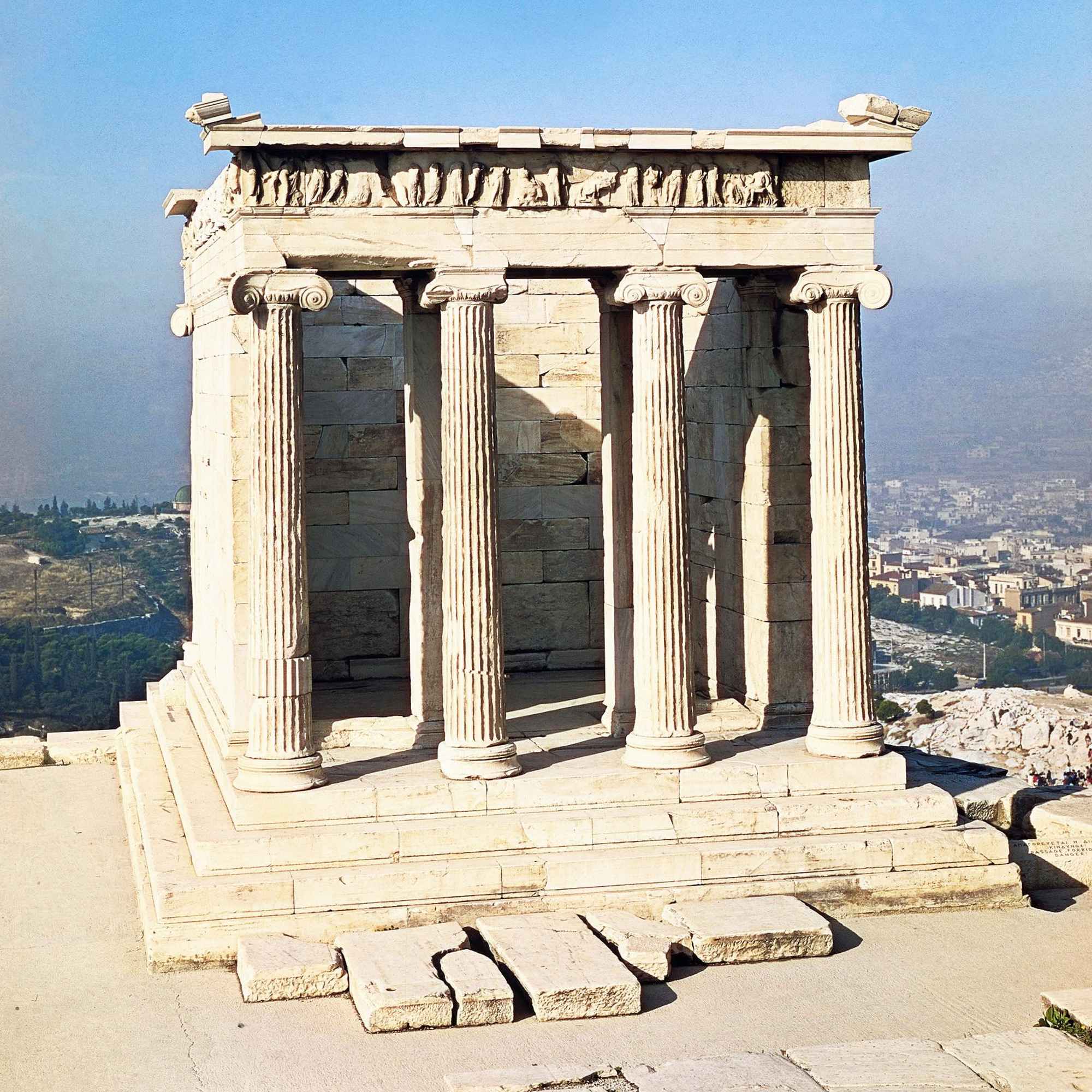 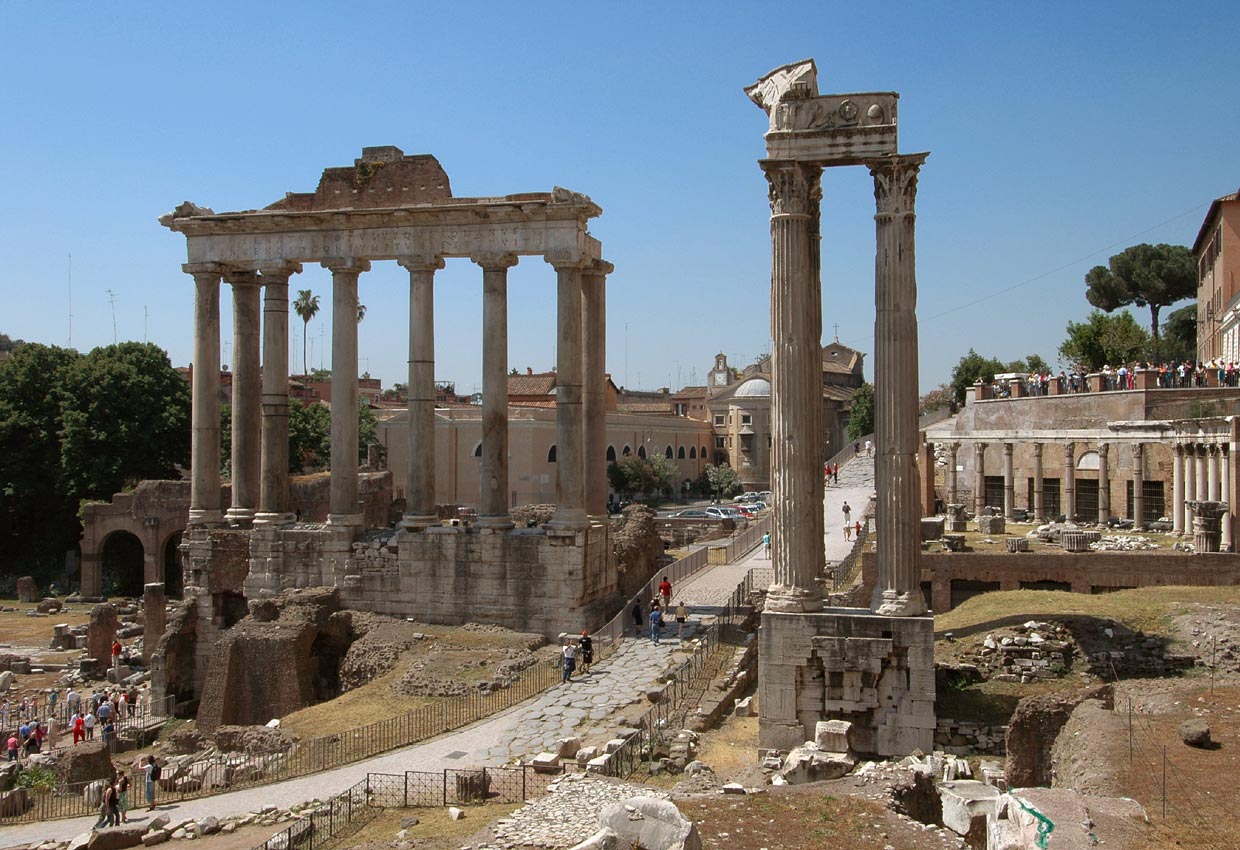 